Event/ Date  ……………………………..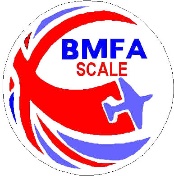 Free Flight Open / Flying Only Record(2023)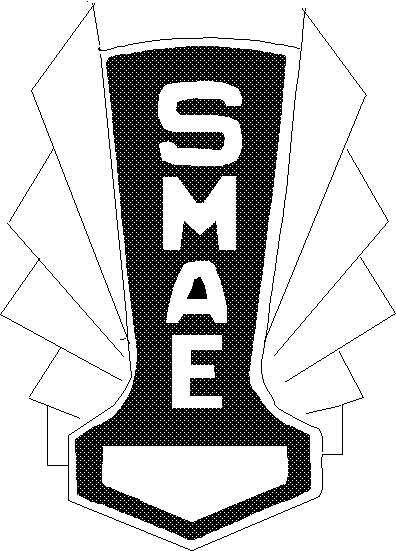 NameBMFAModelKit, Plan, O/DStaticBest FlightTotalPlace